Missouri Division of Developmental Disabilities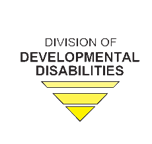 Return to Work & Community ActivitiesPlanning ToolDate: 		Individual:       Residential Provider (if applicable):      Name of business/employer:       Location of business:       Name of Team MemberRole of Team Member General Planning AnalysisResponseSupport NeedsHow ready are you to return to work/community activities?How worried are you about returning to work/community activities?How supportive is the planning team with returning to work/community activities?How worried is the planning team about returning to work/community activities?Is the planning team willing to help make returning to work/community activities possible?How socially connected are you with others outside of your home?How socially connected did you feel with others when you were working/participating in community activities?How happy do you currently feel?Would going to work/community activities increase your happiness?Do you currently have enough money?Would you like to return to work to make more money?Are you at risk of losing your job if you don’t return to work?Health AnalysisResponseSupport NeedsWhat underlying COVID-19 CDC increased health risks for severe illness do you have?What underlying COVID-19 CDC potential health risks do you have?Safety Skills AnalysisResponseSupport NeedsWearing a face coveringPhysical distancingHand washing or using hand sanitizerLimiting touching surfacesWearing gloves or other PPE (if needed)Do you have plenty of supplies (face covering, gloves, hand sanitizer, wipes, etc.) available?  Have you completed any training on how COVID-19 is transmitted, using PPE, proper cleaning protocol including hand washing, social distancing, etc.?  Do you require any additional training or follow-up?  Workplace AnalysisWorkplace AnalysisResponseResponseSupport NeedsSupport NeedsSupport NeedsNumber of employees in workplaceNumber of employees in workplaceType of businessType of businessHow high is the employee’s exposure risk according to OSHA?How high is the employee’s exposure risk according to OSHA?Number of days scheduled to work each week:Number of days scheduled to work each week:Is workplace closed to non-employees?Is workplace closed to non-employees?Is workspace open-air or enclosed environment?Is workspace open-air or enclosed environment?Does the workplace require masks be worn by employees?Does the workplace require masks be worn by employees?Does the workplace require masks be worn by customers, visitors, general public, etc.?Does the workplace require masks be worn by customers, visitors, general public, etc.?Does the employer have a written COVID-19 plan for employees with positive tests or suspected of having COVID-19?Does the employer have a written COVID-19 plan for employees with positive tests or suspected of having COVID-19?Do you require any specific training to follow safety protocols at work related to COVID-19?Do you require any specific training to follow safety protocols at work related to COVID-19?Are supports required at work to help ensure your safety at the worksite?Are supports required at work to help ensure your safety at the worksite?What type of supports will your employer allow?What type of supports will your employer allow?What steps has the employer taken to protect employees?What steps has the employer taken to protect employees?What steps has the employer taken to protect employees?What steps has the employer taken to protect employees?What steps has the employer taken to protect employees?What steps has the employer taken to protect employees?What steps has the employer taken to protect employees?What steps has the employer taken to protect employees?Physical accommodations such as Plexiglas between employee & customersHigh efficiency air filtersIncreased ventilation in the work environmentVirtual or remote workReduced number of employees on site at one timeEmployee training on use of PPE and cleaning protocolsProvides antibacterial soap & alcohol-based hand rubsProvides bleach wipes, disinfectants, and disposable towelsRequired frequent handwashingSignage promoting handwashing, safe distancing, and wearing masksScreenings or health checks are required to be in the buildingFrequent disinfecting of community areas (restrooms, break areas, etc.) Physical accommodations to workspace to allow social distancingOther      Physical accommodations such as Plexiglas between employee & customersHigh efficiency air filtersIncreased ventilation in the work environmentVirtual or remote workReduced number of employees on site at one timeEmployee training on use of PPE and cleaning protocolsProvides antibacterial soap & alcohol-based hand rubsProvides bleach wipes, disinfectants, and disposable towelsRequired frequent handwashingSignage promoting handwashing, safe distancing, and wearing masksScreenings or health checks are required to be in the buildingFrequent disinfecting of community areas (restrooms, break areas, etc.) Physical accommodations to workspace to allow social distancingOther      Physical accommodations such as Plexiglas between employee & customersHigh efficiency air filtersIncreased ventilation in the work environmentVirtual or remote workReduced number of employees on site at one timeEmployee training on use of PPE and cleaning protocolsProvides antibacterial soap & alcohol-based hand rubsProvides bleach wipes, disinfectants, and disposable towelsRequired frequent handwashingSignage promoting handwashing, safe distancing, and wearing masksScreenings or health checks are required to be in the buildingFrequent disinfecting of community areas (restrooms, break areas, etc.) Physical accommodations to workspace to allow social distancingOther      Physical accommodations such as Plexiglas between employee & customersHigh efficiency air filtersIncreased ventilation in the work environmentVirtual or remote workReduced number of employees on site at one timeEmployee training on use of PPE and cleaning protocolsProvides antibacterial soap & alcohol-based hand rubsProvides bleach wipes, disinfectants, and disposable towelsRequired frequent handwashingSignage promoting handwashing, safe distancing, and wearing masksScreenings or health checks are required to be in the buildingFrequent disinfecting of community areas (restrooms, break areas, etc.) Physical accommodations to workspace to allow social distancingOther      Physical accommodations such as Plexiglas between employee & customersHigh efficiency air filtersIncreased ventilation in the work environmentVirtual or remote workReduced number of employees on site at one timeEmployee training on use of PPE and cleaning protocolsProvides antibacterial soap & alcohol-based hand rubsProvides bleach wipes, disinfectants, and disposable towelsRequired frequent handwashingSignage promoting handwashing, safe distancing, and wearing masksScreenings or health checks are required to be in the buildingFrequent disinfecting of community areas (restrooms, break areas, etc.) Physical accommodations to workspace to allow social distancingOther      Physical accommodations such as Plexiglas between employee & customersHigh efficiency air filtersIncreased ventilation in the work environmentVirtual or remote workReduced number of employees on site at one timeEmployee training on use of PPE and cleaning protocolsProvides antibacterial soap & alcohol-based hand rubsProvides bleach wipes, disinfectants, and disposable towelsRequired frequent handwashingSignage promoting handwashing, safe distancing, and wearing masksScreenings or health checks are required to be in the buildingFrequent disinfecting of community areas (restrooms, break areas, etc.) Physical accommodations to workspace to allow social distancingOther      Physical accommodations such as Plexiglas between employee & customersHigh efficiency air filtersIncreased ventilation in the work environmentVirtual or remote workReduced number of employees on site at one timeEmployee training on use of PPE and cleaning protocolsProvides antibacterial soap & alcohol-based hand rubsProvides bleach wipes, disinfectants, and disposable towelsRequired frequent handwashingSignage promoting handwashing, safe distancing, and wearing masksScreenings or health checks are required to be in the buildingFrequent disinfecting of community areas (restrooms, break areas, etc.) Physical accommodations to workspace to allow social distancingOther      Physical accommodations such as Plexiglas between employee & customersHigh efficiency air filtersIncreased ventilation in the work environmentVirtual or remote workReduced number of employees on site at one timeEmployee training on use of PPE and cleaning protocolsProvides antibacterial soap & alcohol-based hand rubsProvides bleach wipes, disinfectants, and disposable towelsRequired frequent handwashingSignage promoting handwashing, safe distancing, and wearing masksScreenings or health checks are required to be in the buildingFrequent disinfecting of community areas (restrooms, break areas, etc.) Physical accommodations to workspace to allow social distancingOther      Workplace risk factors to consider       Workplace risk factors to consider       Workplace risk factors to consider       Workplace risk factors to consider       Workplace risk factors to consider       Workplace risk factors to consider       Workplace risk factors to consider       Workplace risk factors to consider       Name of day/community activity:       Location of day/community activity:       Name of day/community activity:       Location of day/community activity:       Name of day/community activity:       Location of day/community activity:       Name of day/community activity:       Location of day/community activity:       Name of day/community activity:       Location of day/community activity:       Name of day/community activity:       Location of day/community activity:       Name of day/community activity:       Location of day/community activity:       Name of day/community activity:       Location of day/community activity:       Day/Community Activity AnalysisDay/Community Activity AnalysisResponseResponseSupport NeedsSupport NeedsSupport NeedsNumber of individuals in environmentNumber of individuals in environmentType of business (if volunteering or doing other community based activity)Type of business (if volunteering or doing other community based activity)Number of days scheduled to participate each week:Number of days scheduled to participate each week:Is the environment closed to visitors?Is the environment closed to visitors?Is the environment open-air or enclosed?Is the environment open-air or enclosed?Does the day/community activity require masks be worn by participants & staff?Does the day/community activity require masks be worn by participants & staff?Does the day/community activity require masks be worn by customers, visitors, general public, support coordinators, etc. (if allowed in environment)?Does the day/community activity require masks be worn by customers, visitors, general public, support coordinators, etc. (if allowed in environment)?Does the day program or community place have a written COVID-19 plan for employees/patrons with positive tests or suspected of having COVID-19?Does the day program or community place have a written COVID-19 plan for employees/patrons with positive tests or suspected of having COVID-19?Do you require any specific training to follow safety protocols while participating in day/community activities related to COVID-19?Do you require any specific training to follow safety protocols while participating in day/community activities related to COVID-19?Are supports required at day/community setting to help ensure your safety?Are supports required at day/community setting to help ensure your safety?What steps have been taken at the day program/community activity to protect participants?What steps have been taken at the day program/community activity to protect participants?What steps have been taken at the day program/community activity to protect participants?What steps have been taken at the day program/community activity to protect participants?What steps have been taken at the day program/community activity to protect participants?What steps have been taken at the day program/community activity to protect participants?What steps have been taken at the day program/community activity to protect participants?Physical barriers such as PlexiglasHigh efficiency air filtersIncreased ventilation in the environmentLimiting number of people on site at one timeTraining volunteers on use of PPE and cleaning protocolsProvides antibacterial soap & alcohol-based hand rubsProvides bleach wipes, disinfectants, and disposable towelsRequired frequent handwashingSignage promoting handwashing, safe distancing, and wearing masksScreenings or health checks are required to be in the buildingFrequent disinfecting of community areas (restrooms, break areas, etc.) Virtual/remote activitiesPhysical accommodations to workspace to allow social distancingOther      Physical barriers such as PlexiglasHigh efficiency air filtersIncreased ventilation in the environmentLimiting number of people on site at one timeTraining volunteers on use of PPE and cleaning protocolsProvides antibacterial soap & alcohol-based hand rubsProvides bleach wipes, disinfectants, and disposable towelsRequired frequent handwashingSignage promoting handwashing, safe distancing, and wearing masksScreenings or health checks are required to be in the buildingFrequent disinfecting of community areas (restrooms, break areas, etc.) Virtual/remote activitiesPhysical accommodations to workspace to allow social distancingOther      Physical barriers such as PlexiglasHigh efficiency air filtersIncreased ventilation in the environmentLimiting number of people on site at one timeTraining volunteers on use of PPE and cleaning protocolsProvides antibacterial soap & alcohol-based hand rubsProvides bleach wipes, disinfectants, and disposable towelsRequired frequent handwashingSignage promoting handwashing, safe distancing, and wearing masksScreenings or health checks are required to be in the buildingFrequent disinfecting of community areas (restrooms, break areas, etc.) Virtual/remote activitiesPhysical accommodations to workspace to allow social distancingOther      Physical barriers such as PlexiglasHigh efficiency air filtersIncreased ventilation in the environmentLimiting number of people on site at one timeTraining volunteers on use of PPE and cleaning protocolsProvides antibacterial soap & alcohol-based hand rubsProvides bleach wipes, disinfectants, and disposable towelsRequired frequent handwashingSignage promoting handwashing, safe distancing, and wearing masksScreenings or health checks are required to be in the buildingFrequent disinfecting of community areas (restrooms, break areas, etc.) Virtual/remote activitiesPhysical accommodations to workspace to allow social distancingOther      Physical barriers such as PlexiglasHigh efficiency air filtersIncreased ventilation in the environmentLimiting number of people on site at one timeTraining volunteers on use of PPE and cleaning protocolsProvides antibacterial soap & alcohol-based hand rubsProvides bleach wipes, disinfectants, and disposable towelsRequired frequent handwashingSignage promoting handwashing, safe distancing, and wearing masksScreenings or health checks are required to be in the buildingFrequent disinfecting of community areas (restrooms, break areas, etc.) Virtual/remote activitiesPhysical accommodations to workspace to allow social distancingOther      Physical barriers such as PlexiglasHigh efficiency air filtersIncreased ventilation in the environmentLimiting number of people on site at one timeTraining volunteers on use of PPE and cleaning protocolsProvides antibacterial soap & alcohol-based hand rubsProvides bleach wipes, disinfectants, and disposable towelsRequired frequent handwashingSignage promoting handwashing, safe distancing, and wearing masksScreenings or health checks are required to be in the buildingFrequent disinfecting of community areas (restrooms, break areas, etc.) Virtual/remote activitiesPhysical accommodations to workspace to allow social distancingOther      Physical barriers such as PlexiglasHigh efficiency air filtersIncreased ventilation in the environmentLimiting number of people on site at one timeTraining volunteers on use of PPE and cleaning protocolsProvides antibacterial soap & alcohol-based hand rubsProvides bleach wipes, disinfectants, and disposable towelsRequired frequent handwashingSignage promoting handwashing, safe distancing, and wearing masksScreenings or health checks are required to be in the buildingFrequent disinfecting of community areas (restrooms, break areas, etc.) Virtual/remote activitiesPhysical accommodations to workspace to allow social distancingOther      Day/Community activity risk factors to consider       Day/Community activity risk factors to consider       Day/Community activity risk factors to consider       Day/Community activity risk factors to consider       Day/Community activity risk factors to consider       Day/Community activity risk factors to consider       Day/Community activity risk factors to consider       Home AnalysisHome AnalysisResponseResponseSupport NeedsSupport NeedsSupport NeedsHow many people do you live with?How many people do you live with?Do any of them have underlying health risks indicated by CDC to possibly or definitely increase one’s risk of COVID-19?Do any of them have underlying health risks indicated by CDC to possibly or definitely increase one’s risk of COVID-19?Do you have the ability to isolate & quarantine should you be exposed to COVID-19 or test positive?Do you have the ability to isolate & quarantine should you be exposed to COVID-19 or test positive?If you are using ISL, Group Home or Shared Living, does the provider have a COVID-19 Plan?If you are using ISL, Group Home or Shared Living, does the provider have a COVID-19 Plan?Do you require physical assistance with activities of daily living within your home?Do you require physical assistance with activities of daily living within your home?Is this support provided by someone you live with or someone outside of your home?Is this support provided by someone you live with or someone outside of your home?Will protocols or procedures need to change for you to return to work/community activities & keep those you live with safe?Will protocols or procedures need to change for you to return to work/community activities & keep those you live with safe?What additional considerations may need to be contemplated in order for you to return to work/community activities & minimize risk to those who you share a home?	     What additional considerations may need to be contemplated in order for you to return to work/community activities & minimize risk to those who you share a home?	     What additional considerations may need to be contemplated in order for you to return to work/community activities & minimize risk to those who you share a home?	     What additional considerations may need to be contemplated in order for you to return to work/community activities & minimize risk to those who you share a home?	     What additional considerations may need to be contemplated in order for you to return to work/community activities & minimize risk to those who you share a home?	     What additional considerations may need to be contemplated in order for you to return to work/community activities & minimize risk to those who you share a home?	     What additional considerations may need to be contemplated in order for you to return to work/community activities & minimize risk to those who you share a home?	     What additional considerations may need to be contemplated in order for you to return to work/community activities & minimize risk to those who you share a home?	     Transportation AnalysisTransportation AnalysisTransportation AnalysisResponseResponseSupport NeedsSupport NeedsSupport NeedsDo you have transportation to get to & from work and the community?Do you have transportation to get to & from work and the community?Do you have transportation to get to & from work and the community?Is the vehicle used by others outside of your home?Is the vehicle used by others outside of your home?Is the vehicle used by others outside of your home?How many individuals will be riding with you?How many individuals will be riding with you?How many individuals will be riding with you?Are there safety precautions being used for that mode of transportation?Are there safety precautions being used for that mode of transportation?Are there safety precautions being used for that mode of transportation?Do you require physical assistance with adhering to any mandated transportation safety precautions (wearing a mask, maintaining safe social distancing from others, etc.)?Do you require physical assistance with adhering to any mandated transportation safety precautions (wearing a mask, maintaining safe social distancing from others, etc.)?Do you require physical assistance with adhering to any mandated transportation safety precautions (wearing a mask, maintaining safe social distancing from others, etc.)?What additional transportation considerations may need to be contemplated in order for you to return to work & minimize risk to co-workers and those who you share a home?      What additional transportation considerations may need to be contemplated in order for you to return to work & minimize risk to co-workers and those who you share a home?      What additional transportation considerations may need to be contemplated in order for you to return to work & minimize risk to co-workers and those who you share a home?      What additional transportation considerations may need to be contemplated in order for you to return to work & minimize risk to co-workers and those who you share a home?      What additional transportation considerations may need to be contemplated in order for you to return to work & minimize risk to co-workers and those who you share a home?      What additional transportation considerations may need to be contemplated in order for you to return to work & minimize risk to co-workers and those who you share a home?      What additional transportation considerations may need to be contemplated in order for you to return to work & minimize risk to co-workers and those who you share a home?      What additional transportation considerations may need to be contemplated in order for you to return to work & minimize risk to co-workers and those who you share a home?      Direct Support Risk AssessmentDirect Support Risk AssessmentDirect Support Risk AssessmentDirect Support Risk AssessmentDirect Support Risk AssessmentDirect Support Risk AssessmentDirect Support Risk AssessmentDirect Support Risk AssessmentWhat training or support might direct support workers need to ensure their safety?      What training or support might direct support workers need to ensure their safety?      What training or support might direct support workers need to ensure their safety?      What training or support might direct support workers need to ensure their safety?      What training or support might direct support workers need to ensure their safety?      What training or support might direct support workers need to ensure their safety?      What training or support might direct support workers need to ensure their safety?      What training or support might direct support workers need to ensure their safety?      Are there enough supplies (masks, hand sanitizer, etc.) available for the direct support worker?      Are there enough supplies (masks, hand sanitizer, etc.) available for the direct support worker?      Are there enough supplies (masks, hand sanitizer, etc.) available for the direct support worker?      Are there enough supplies (masks, hand sanitizer, etc.) available for the direct support worker?      Are there enough supplies (masks, hand sanitizer, etc.) available for the direct support worker?      Are there enough supplies (masks, hand sanitizer, etc.) available for the direct support worker?      Are there enough supplies (masks, hand sanitizer, etc.) available for the direct support worker?      Are there enough supplies (masks, hand sanitizer, etc.) available for the direct support worker?      What is the protocol should the direct support worker be exposed to COVID-19?      What is the protocol should the direct support worker be exposed to COVID-19?      What is the protocol should the direct support worker be exposed to COVID-19?      What is the protocol should the direct support worker be exposed to COVID-19?      What is the protocol should the direct support worker be exposed to COVID-19?      What is the protocol should the direct support worker be exposed to COVID-19?      What is the protocol should the direct support worker be exposed to COVID-19?      What is the protocol should the direct support worker be exposed to COVID-19?      COVID-19 AnalysisResponseResponseResponseResponseResponseSupport NeedsSupport NeedsDo you live in area where there is an elevated outbreak of Covid-19?Will you work or access community services in an area where there is  elevated outbreak of Covid-19?Does anyone living in the household work in an area where there is  elevated outbreak of Covid-19?Do any of the direct support workers live in an area where there is  elevated outbreak of Covid-19?Not to resume work/community activities at this time. Rationale: What steps will be taken to help you become more comfortable with returning to work/community activities? Resume work/community activities after certain protections are put into place (PPE, training, finding a new support worker, etc.). Rationale: What steps will be taken to help ensure your safety as well as those you live with and any direct support you may rely on? Resume work/community activities. Rationale: What steps will be taken to help ensure your safety as well as those you live with and any direct support you may rely on? Next planned check-in date: 